     Картотека заданий и упражнений со счетными палочкамиКартотека заданий и упражнений со счетными палочками позволит детям закрепить знания о форме, величине, пространственном положении предметов, овладеть навыками композиции сюжетного рисунка. Задания составлены с постепенным усложнением по тематическому принципу, дополнены загадками и стихотворениями. Адресуется дошкольникам и их родителям, а также воспитателям дошкольных учреждений.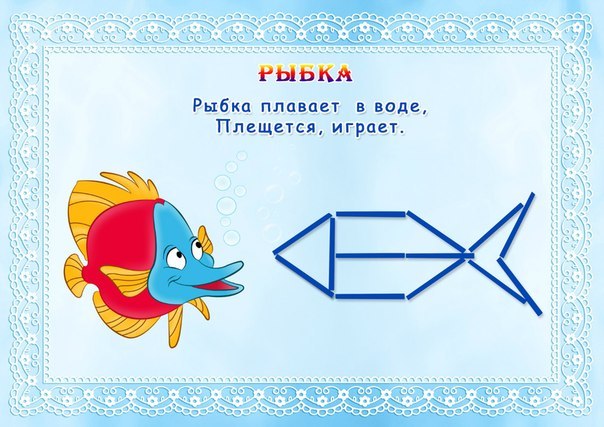 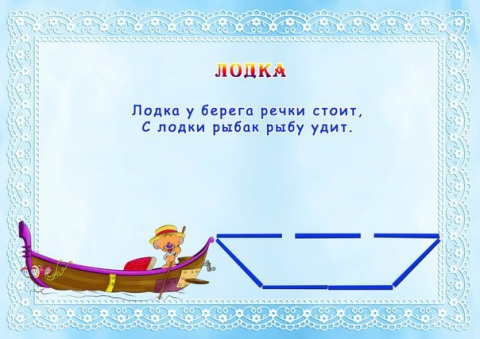 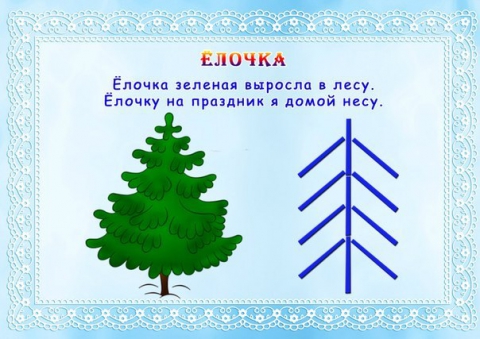 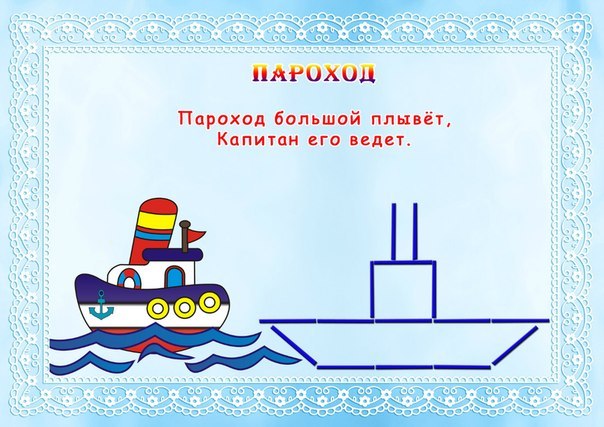 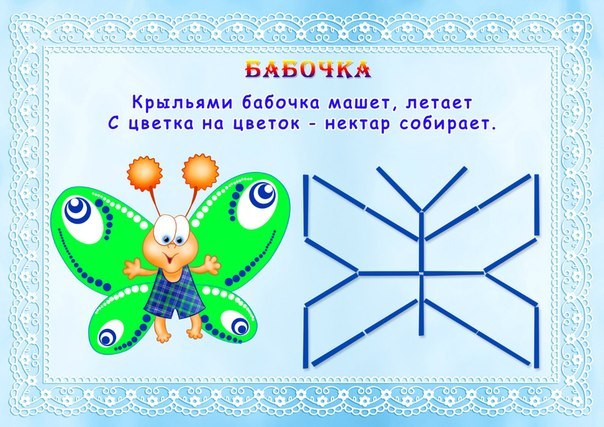 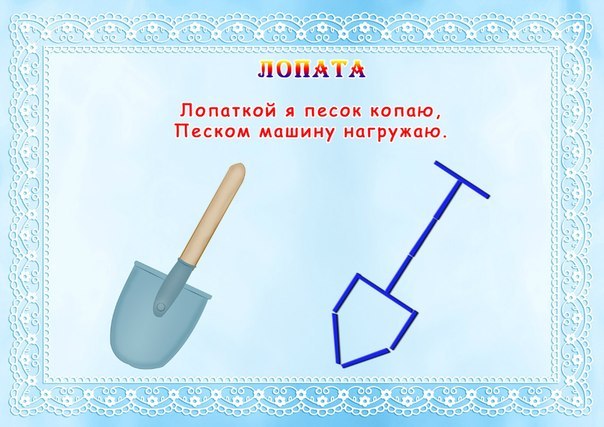 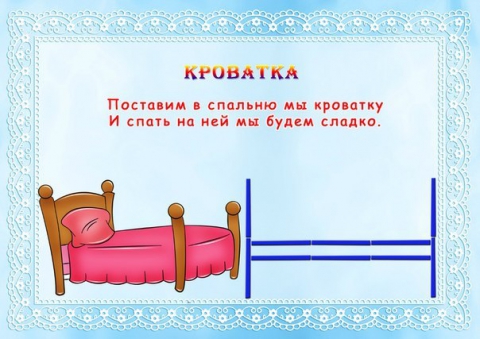 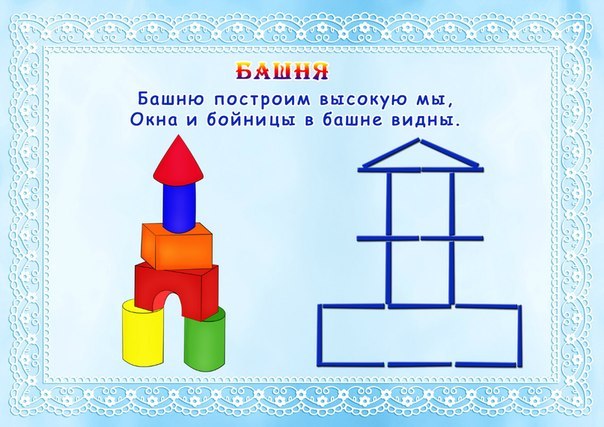 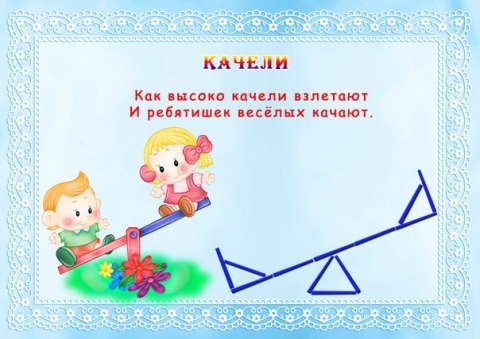 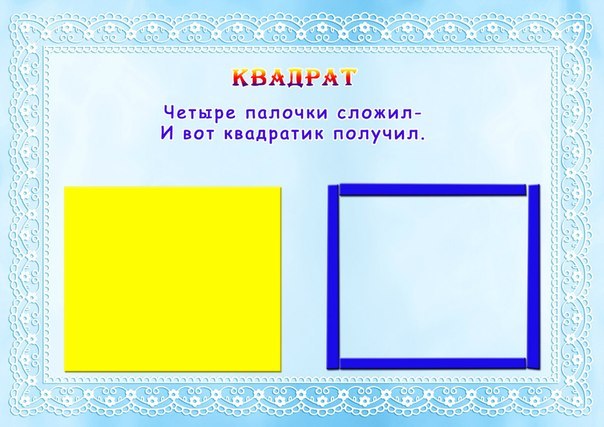 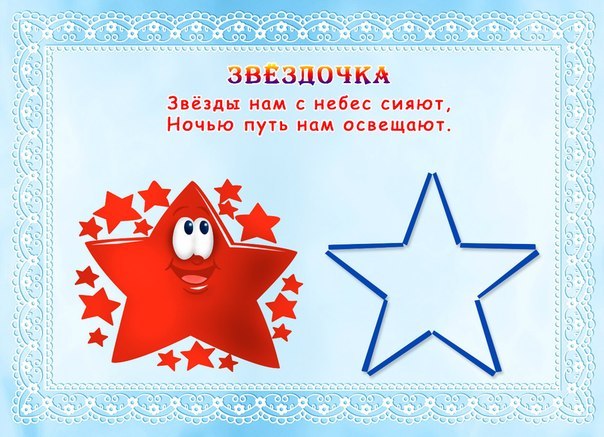 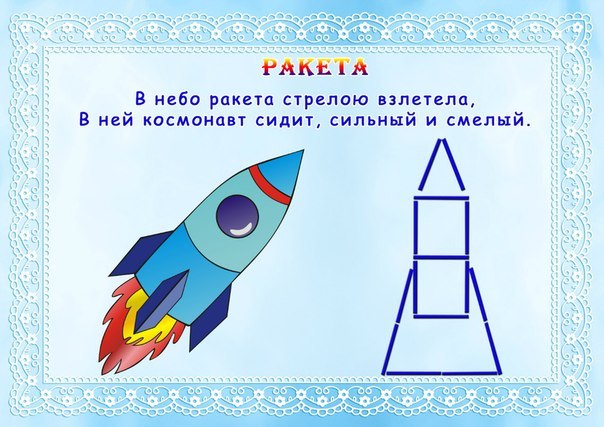 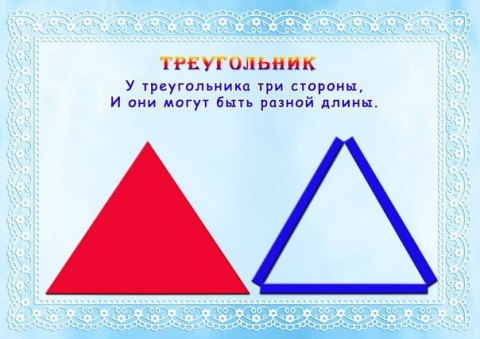 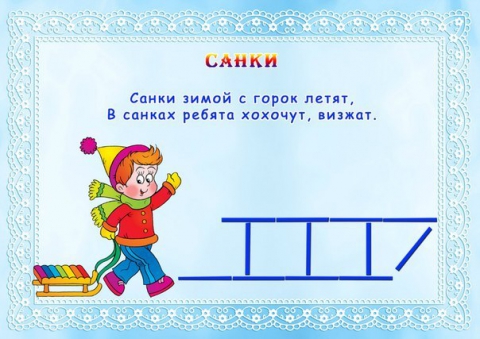 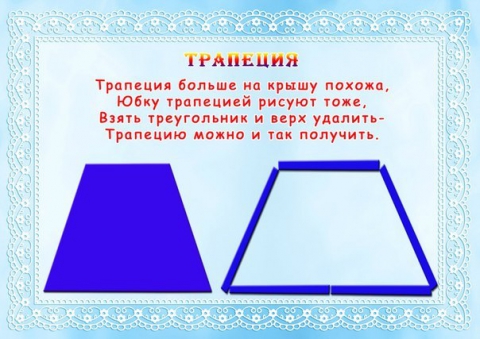 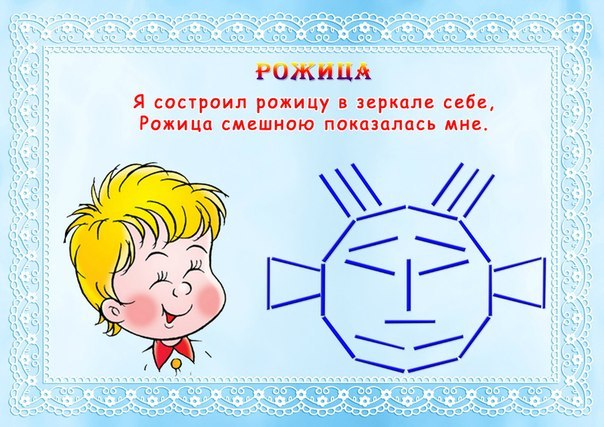 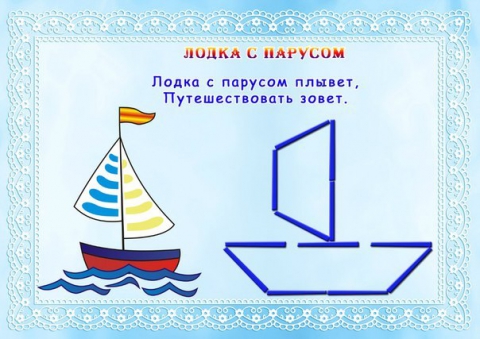 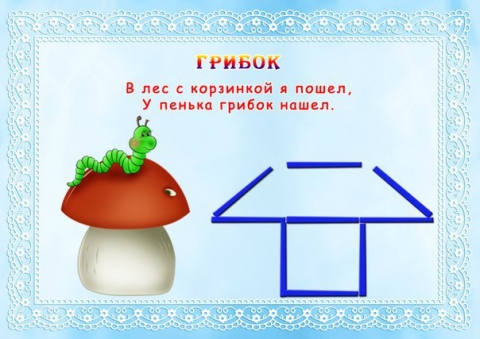 